OYUMİĞDE  MAHALLESİ:TARİHİ:Selçuklu döneminde Horasandan göçen Türkmenlerin köyü 13'ncü yüzyılda kurduğu tahmin edilmektedir. 438 Numaralı Muhasebe-i Vilayet-i Anadolu Defteri (937/1530) Cilt I sayfa 383’de; “Ankara Vilayeti Çubuk Kazasına bağlı Oyum-iğde karyesi, Çubuk kazası” şeklinde geçmektedir. Köyün geçim kaynağı tarım ve hayvancılıktır. Oymide  Köyü 2014 yılında Çubuk İlçesine mahalle olarak bağlanmıştır.COĞRAFİ KONUMU:Oymide  Mahallesi, Ankara il merkezine 60, Çubuk ilçesine 25 km uzaklıktadır.  NÜFUSU:2017 yılı itibariyle Mahalle nüfusu  120 dirİDARİ YAPI:Mahalle Muhtarı  Sezai  TERLEMEZ ’dir. Cep Tel No: 538 298 00 25MAHALLEDEN GÖRÜNÜMLER: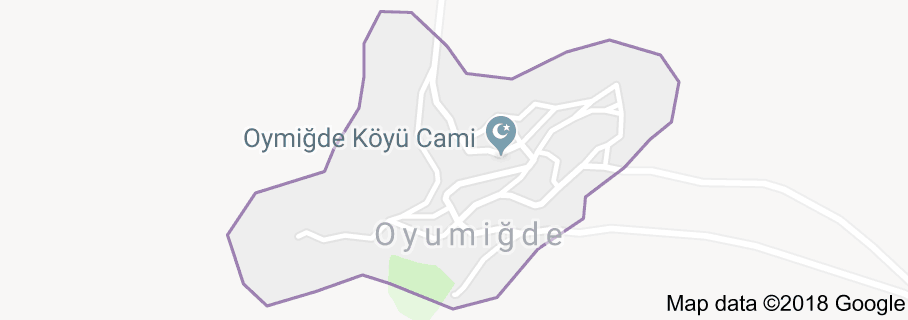 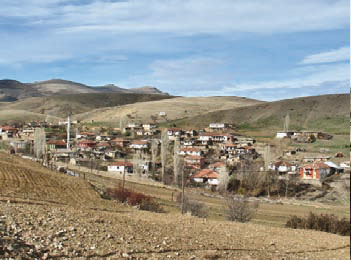 